Conceptualiser l'écritLe Petit PrinceCompétences travaillées :Construire du sens sur l’écrit à partir de ses connaissances et d’une image.Savoir faire la relation entre quantité d’oral et quantité d’écrit.Savoir distinguer une lettre, un mot, une phrase, une ligne.Savoir faire la relation entre nombre de mots à l’oral et nombre de mots à l’écrit.Apprendre à mettre des mots sur les stratégies de lecture, les mettre en œuvre.Apprendre à reconnaître instantanément les mots-outils et des mots propres au texte.Apprendre à prendre appui sur des mots identifiés et sur le contexte pour lire des phrases.Mémoriser des mots pour les identifier par voie directe.Évaluer sa connaissance des mots étudiés.Apprendre à prendre appui sur des mots identifiés et sur le contexte pour lire des phrases.Apprendre à mettre en œuvre une démarche autonome de lecture d'un texte étudié.Le Petit Prince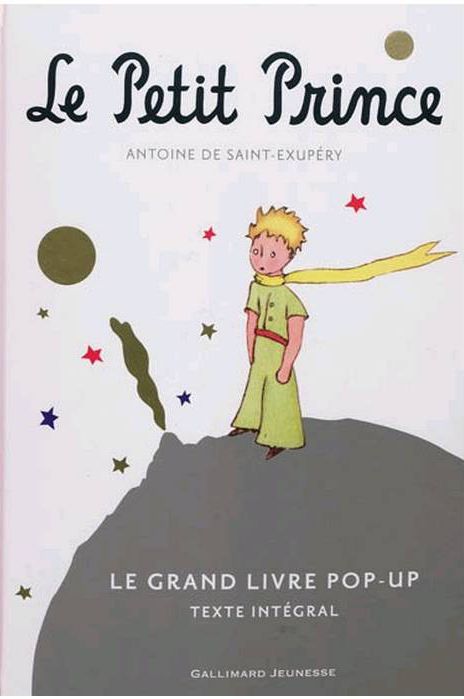 épisode Le  s'écrase dans le .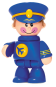 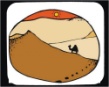 Le     le   .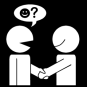 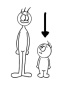 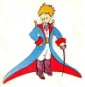 Le     un .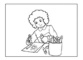 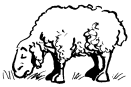 Le     une .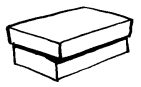 Lecture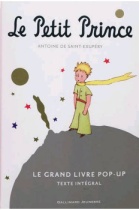 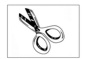 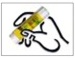 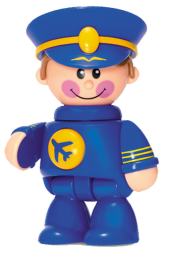 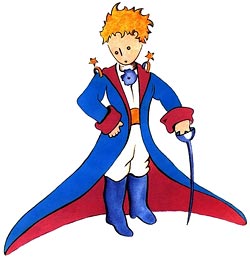 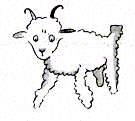 ---------------------------------------------------------------------------------------------------Lecture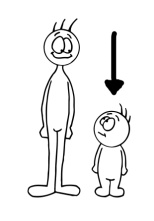 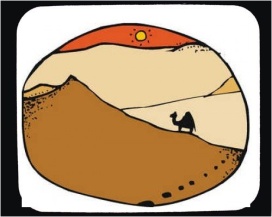 ---------------------------------------------------------------------------------------------------Le Petit Princeépisode Le    parle au .Le    arrive d'une .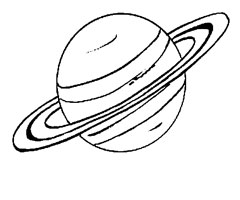 Le    a des  sur sa .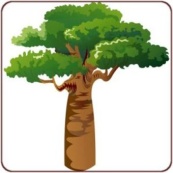 Lecture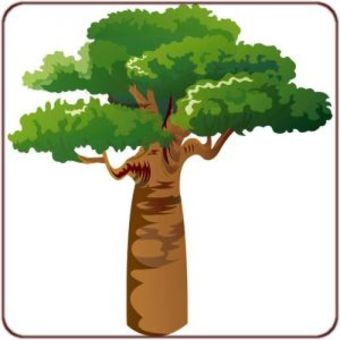 ---------------------------------------------------------------------------------------------------Le Petit Princeépisode Le     a  1  .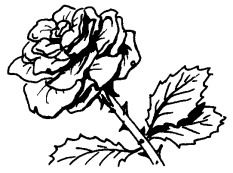 La    est sur la     du   .Le       au revoir à la .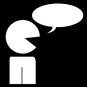 Le     va  .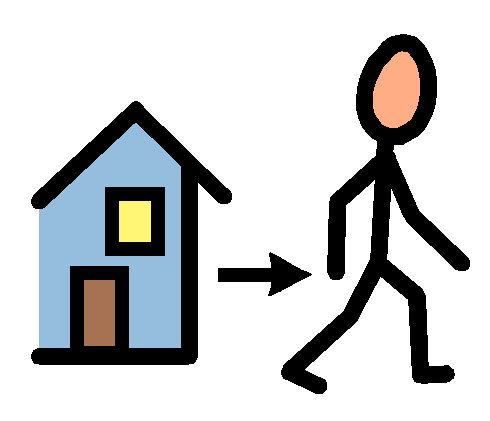 Lecture---------------------------------------------------------------------------------------------------Lecture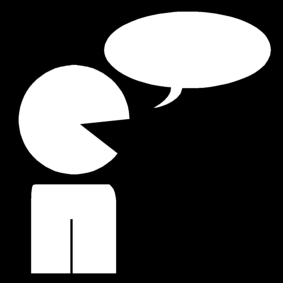 ---------------------------------------------------------------------------------------------------Le Petit Princeépisode Le       en voyage.Le       des .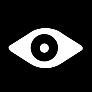 Le       le .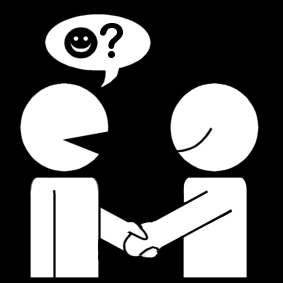 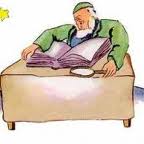 Le     au     d'aller sur la .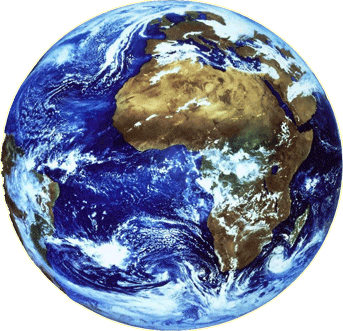 Lecture---------------------------------------------------------------------------------------------------Lecture---------------------------------------------------------------------------------------------------Le Petit Princeépisode Le     est dans le  .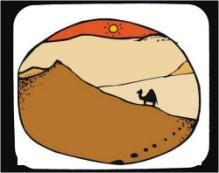 Le       un  .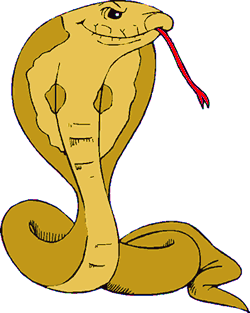 Le     monte sur une  .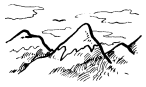 Le      dans un  .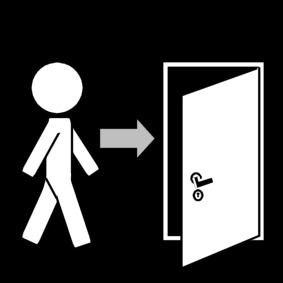 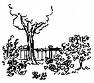 Lecture---------------------------------------------------------------------------------------------------Lecture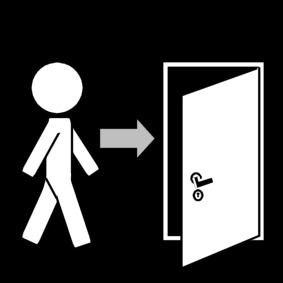 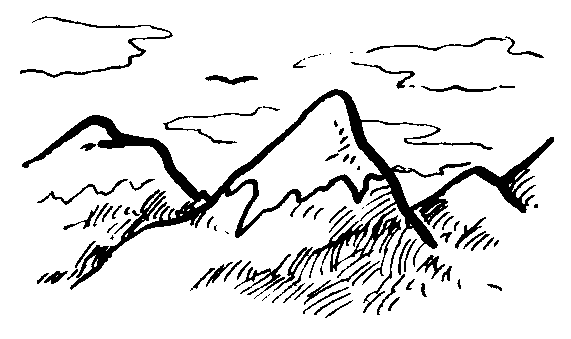 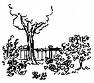 ---------------------------------------------------------------------------------------------------Le Petit Princeépisode Le        un   .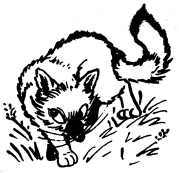 Le      et le    sont amis .Le      un secret au     .Le      .Lecture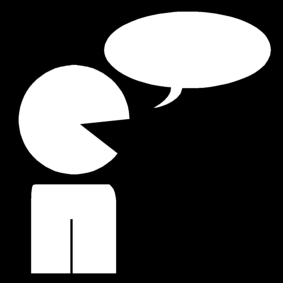 ---------------------------------------------------------------------------------------------------Le Petit Princeépisode Le      et le   ont  .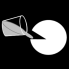 Le      et le   cherchent un  .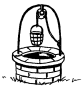 Le      un  .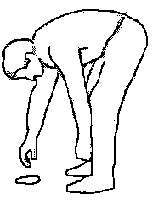 Le       "je vais  ".Lecture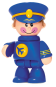 ---------------------------------------------------------------------------------------------------Lecture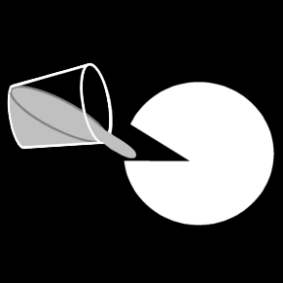 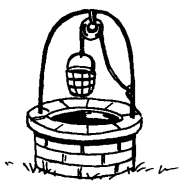 ---------------------------------------------------------------------------------------------------Maîtrise de la langueLectureStade logographique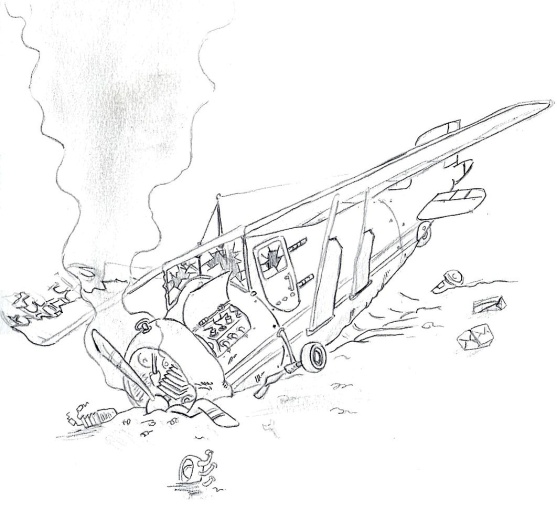 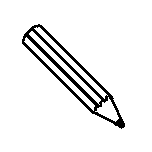 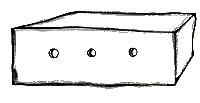 princepilotemoutonprincepilotemoutondésertprincepilotemoutonrencontreprincemoutonpiloteboîtemoutonrencontrerpetitdésertprincerencontrerdésertpetitpiloterentrermoutonpetitdésertrencontrerpetitdésertboîte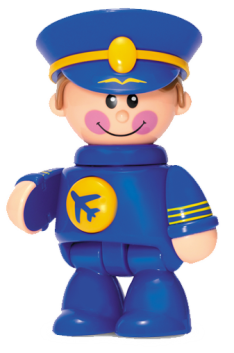 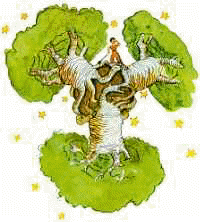 planèteprinceprinceprinceprincebaobabbaobabbaobabbaobabdésertpiloteplanèteplanèteplanèteplanèteprince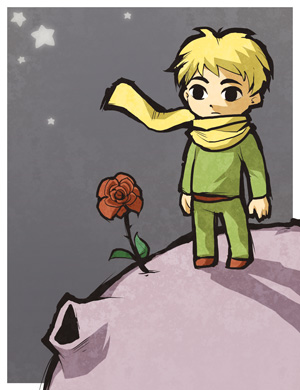 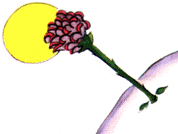 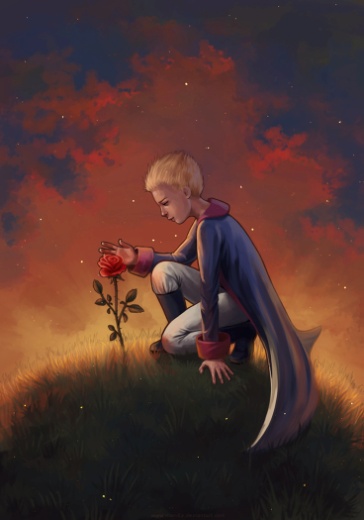 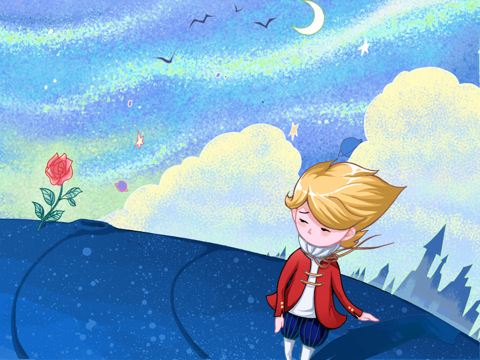 roseplanètepartirroseplanèteprincepartirplanèterosepetitplanètepartirpartirrosebaobabpartirpetitprinceditpetitrosepetitprinceditprincepilotepetitprinceditditdésertdit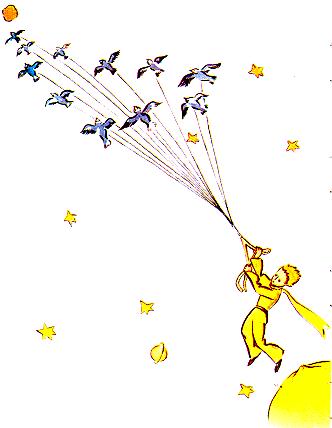 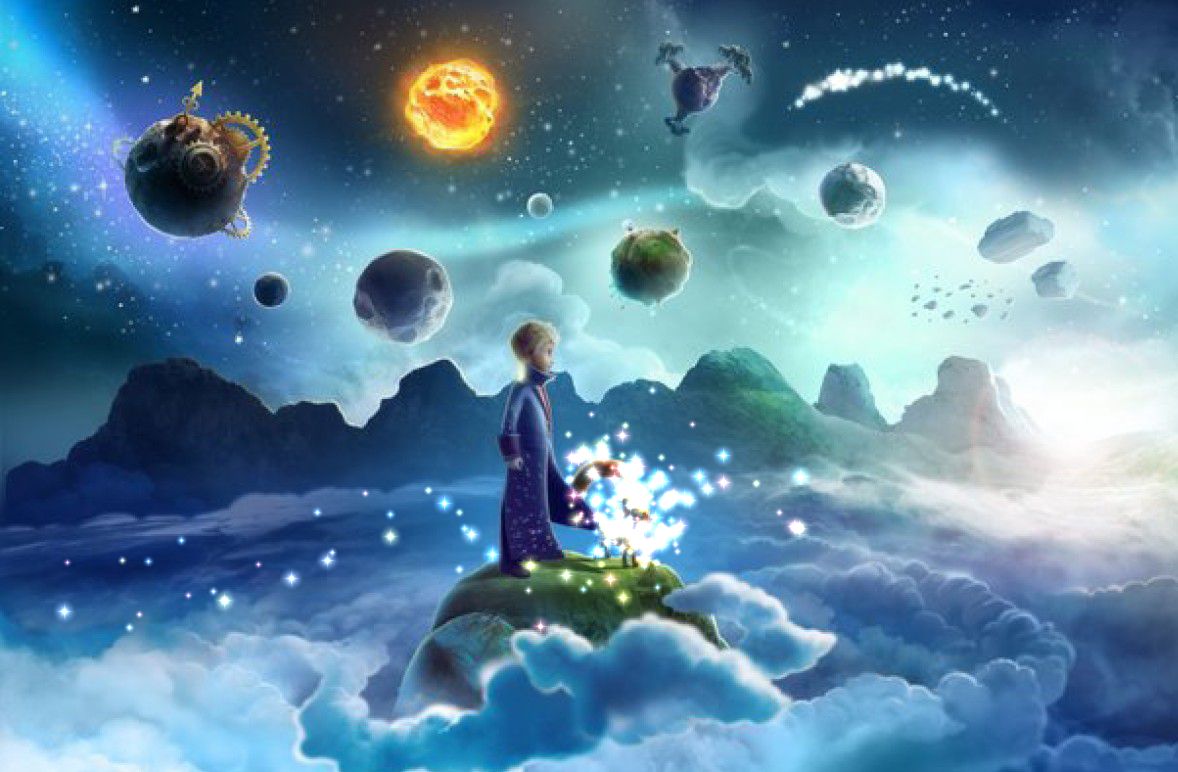 partirvoirplanètepartirprincevoirplanètepetitpartirvoirroseplanètebaobabpa rtirvoirplanèteprincerencontreTerregéographerencontreTerrediregéographerencontreTerregéographerosejourrencontreTerregéographe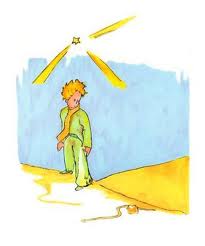 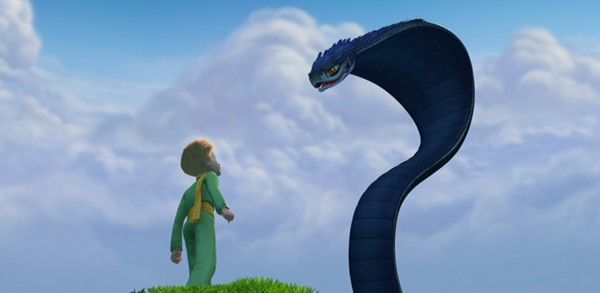 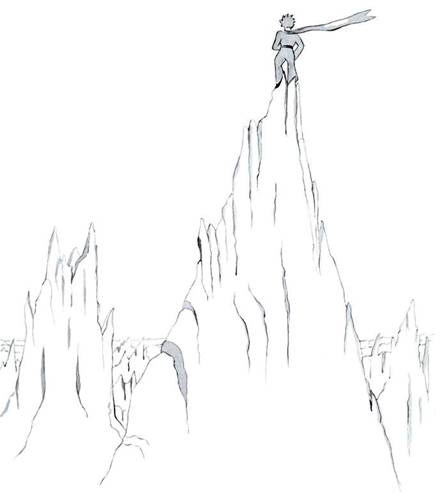 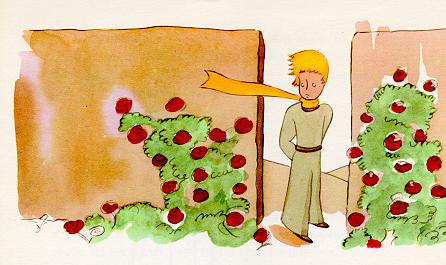 désertserpentrencontreprinceserpentdésertrencontreserpentrosedésertrencontredésertserpentpetitrencontredésertarriverosemontagnejardinjardinmontagnearrivepilotearrivemontagnejardinjardinarrivearrivemontagnejardin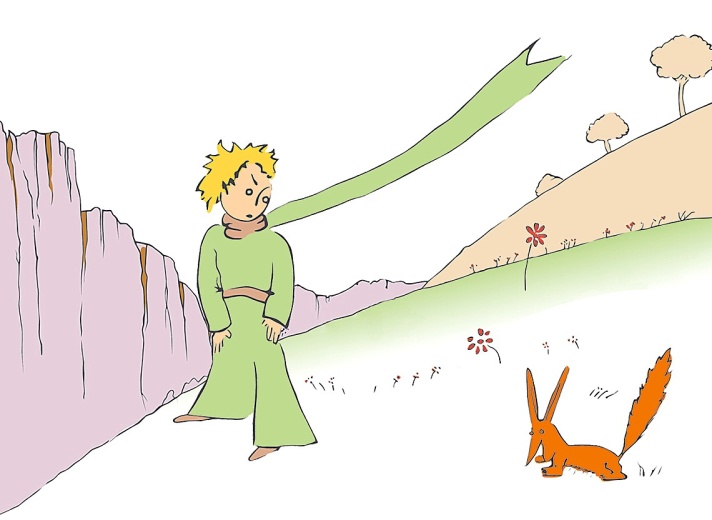 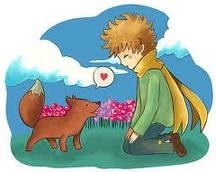 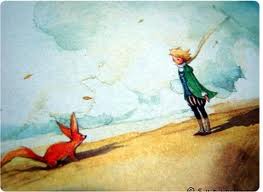 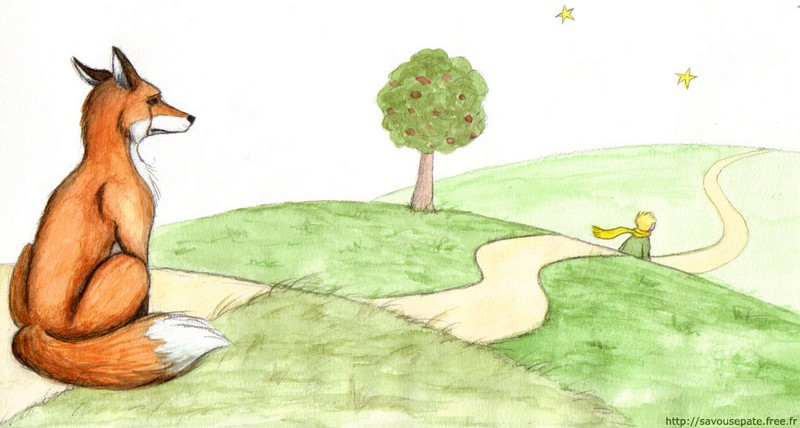 renardpartditprinceroserenardpartditditpartrenardditpartrenardditpart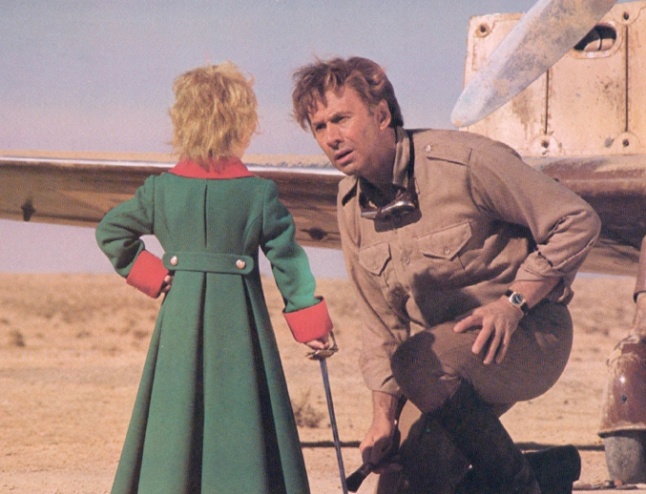 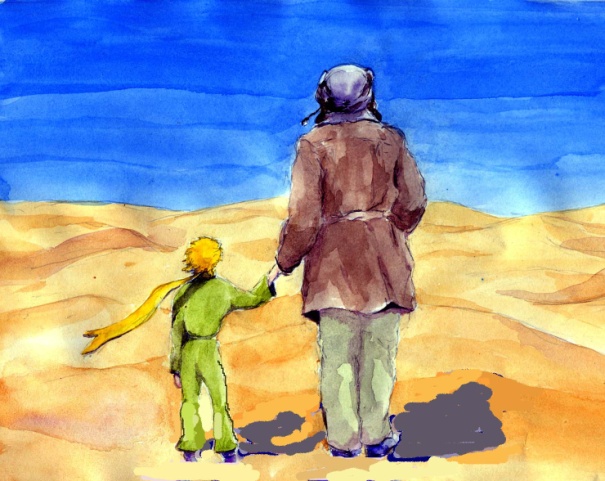 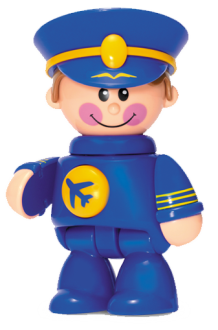 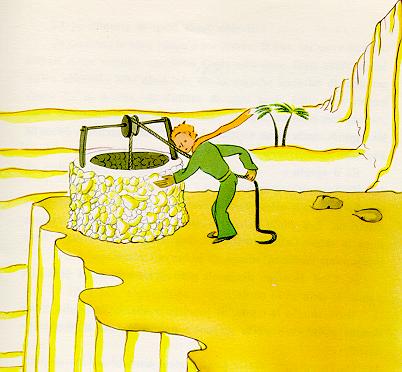 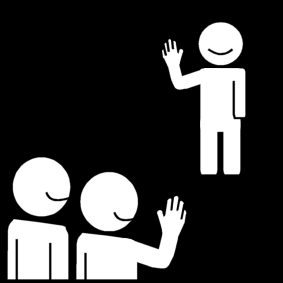 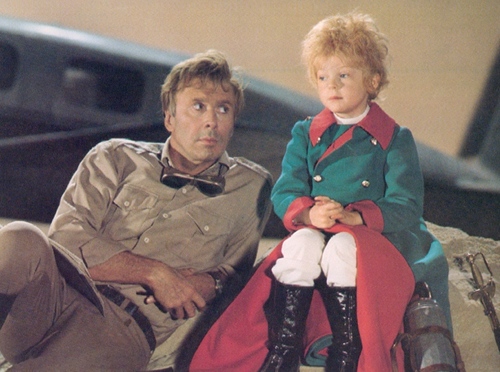 pilotepartirditroseprincepilotepartirditpiloteplanètepartirditpilotepartirbaobabditsoiftrouvepuitsrosesoifrencontretrouvepuitssoiftrouvepetitpuitspilotesoiftrouvepuits